LASSAY-LES-CHATEAUX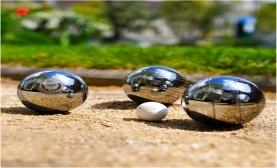                 COMITE DE LA MAYENNE                       -Règlement FFPJP-                  Samedi 23 Juillet 2022                      LA PETANQUE LASSEENNEConcours de Pétanque officiel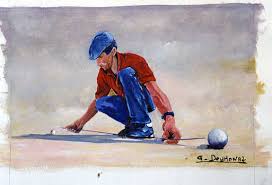                     Concours   Masculin                                                   Concours  Féminin                          Triplettes                                                                       Doublettes                       1 +1 + 1 (+50%)                                                                 1  +  1(+50%)                           15 Euros                                                                             10 Euros                          Limité à 128 équipes                                                                     Limité à 64 équipesParc Chevrier – Route de BagnolesDépôt des licences à 13H30 – Jet du but à 14H30Inscriptions par courrier avec règlement à l’ordre de la Pétanque Lasséenne auprès de              Mr RICHARD Dimitri – 10 Rue Réaumur  – 53110 Lassay Les Châteaux   Tél : 06.14.17.85.20DATE LIMITE DES INSCRIPTIONS LE 18 JUILLET 2022Aucune inscription ne sera prise sur place   Buvette – Sandwichs - Frites